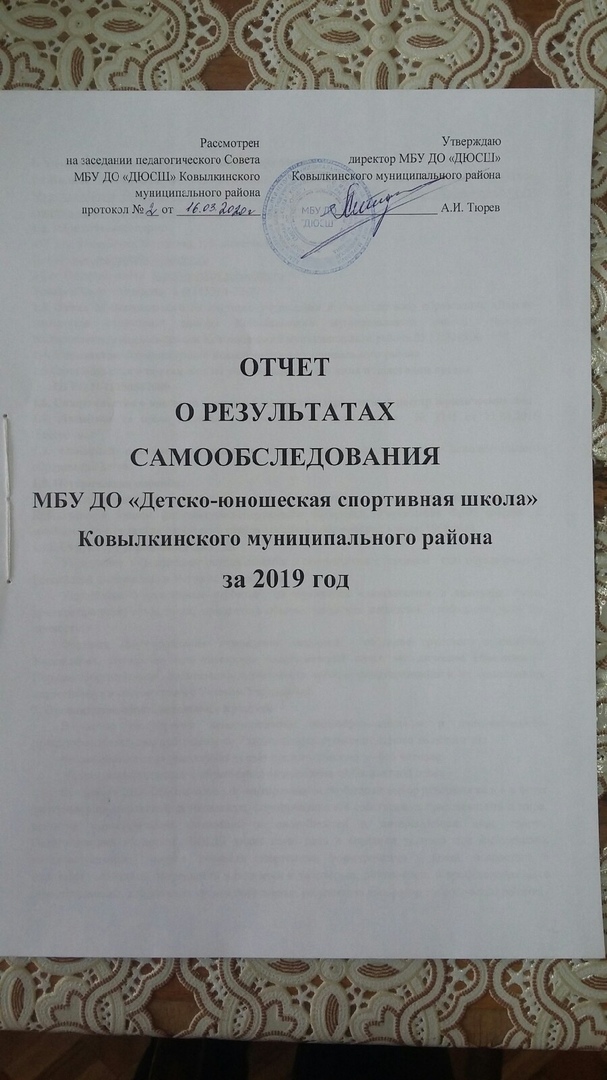 Аналитическая частьОбщая информация	Полное и сокращенное наименование учреждения по Уставу, адрес, контактные данные: муниципальное бюджетное учреждение дополнительного образования «Детско-юношеская спортивная школа» Ковылкинского муниципального района; МБУ ДО «ДЮСШ»; 431 350, Республика Мордовия, г. Ковылкино, ул. Королева, д.2E-mail: kov-sportshkola@yandex.ruадрес Интернет-сайта: http://sportkov.schoolrm.ruТелефон/Факс   телефоны: 8 (83453) 4-22-27    Информация об учредителе: Администрация Ковылкинского муниципального районаФИО руководителя: Тюрев Анатолий Иванович.Реквизиты лицензионного разрешения на ведение образовательной деятельности, свидетельства о госаккредитации:  лицензия на право ведения  образовательной деятельности  № 3745 от 11.04.2016  (бессрочно); свидетельство о госаккредитации № 1028 от 24.09.2007 г.  Режим работы: понедельник-пятница с 9.00 до 18.00; тренеры-преподаватели: согласно расписанию учебно-тренировочных занятий.Краткая характеристика взаимодействия с органами исполнительной власти, организациями-партнерами. В целях повышения эффективности образовательного процесса организовано   взаимодействие ДЮСШ с учреждениями образовательной, культурной, профилактической  направленности.  Социальное партнерство мотивирует его участников на совершенствование качества  образования. ДЮСШ сотрудничает с учреждениями: Результаты проверок контрольно-надзорных органов: По результатам проверки, проведенной на основании приказа Министерства образования Республики Мордовия от 23 октября 2019 года № 342, муниципального бюджетного учреждения дополнительного образования «Детско-юношеская спортивная школа» Ковылкинского муниципального района было выдано предписание об устранении выявленных нарушений (предписание Министерства образования Республики Мордовия от 29 октября 2019 года № 163/2019).В целях устранения нарушений законодательства об образовании приняты следующие меры, проведены мероприятия и действия:Особенности управления	Сведения о руководителе: Тюрев Анатолий Иванович, образование высшее,  специальность по диплому «Физическая культура и спорт», Государственный Центральный ордена Ленина институт физической культуры, 1975 г. Педагогический и руководящий стаж работы – 52 года. В 2019 году прошел профессиональную переподготовку в ООО «Международный центр образования и социально-гуманитарных исследований» по программе «Менеджмент в образовательной организации».  Заслуженный работник физической культуры МАССР, Отличник народного просвещения.Структура административных органов ОО, порядок подчиненности структур, органы государственно-общественного управления.Управление Учреждением осуществляется в соответствии с  законом   «Об образовании в  Российской Федерации» и Уставом Учреждения.Управление Учреждением строится   на принципах единоначалия и самоуправления, демократичности, открытости, приоритета общечеловеческих ценностей, свободного развития личности.Текущее руководство деятельностью ДЮСШ в соответствии с ее Уставом и законодательством РФ осуществляет директор. Он определяет структуру управления школой, должностные обязанности работников. Координирует деятельность всех подчиненных структур и их руководителей: зам. директора, завхоза. Директор школы обеспечивает эффективное взаимодействие и сотрудничество всех внутренних структур с органами местного самоуправления и вышестоящими органами.В соответствии со штатным расписанием МБУ ДО «ДЮСШ»Ковылкинского муниципального района  сформирован управленческий аппарат. Распределены функциональные обязанности между членами администрации, которые обеспечивают режим жесткого функционирования и гибкого развития. Уровень управленческой культуры, владение современными информационными технологиями, владение всеми основными вопросами позволяет членам администрации ДЮСШ  в случае необходимости осуществлять замену.  Структура управления МБУ ДО «Детско-юношеская спортивная школа» Ковылкинского муниципального районаПеречень действующих советов (методобъединений, кафедр, комиссий и т.д.).Организация управленческой деятельности в школе осуществляется на основе демократизации процессов управления, сочетания управления и самоуправления, исходя из задач, поставленных перед администрацией и коллективом школы.Формами самоуправления Учреждения являются - собрание трудового коллектива Учреждения, педагогический совет, методическое объединение. Порядок формирования, организации деятельности органов самоуправления и их компетенция определяются в соответствии с Уставом Учреждения и нормативными локальными актами.Система управления представляет специфический вид управленческой деятельности, целеполаганием которой является обеспечение участниками образовательных отношений условий для: -развития;  -роста профессионального мастерства; - проектирования образовательного процесса как системы, способствующей саморазвитию, самосовершенствованию. Педагогический совет создан в целях развития и совершенствования учебно-воспитательного процесса, повышения профессионального мастерства и творческого роста тренеров-преподавателей, рассматривает педагогические и методические вопросы, вопросы организации учебно-воспитательного процесса, изучения и распространения передового педагогического опыта. В целях развития, совершенствования и повышения профессионального мастерства педагогов в МБУДо «ДЮСШ»Ковылкинского муниципального района действуют методические объединения (тренерские советы), которые ведут методическую работу по видам спорта, организуют спортивно-массовую работу среди обучающихся. Общее собрание работников принимало локальные нормативные акты, отнесенные к его компетенции,  рассматривало другие вопросы. В целях учета мнения обучающихся, родителей (законных представителей) несовершеннолетних обучающихся по вопросам управления МБУ ДО «ДЮСШ»Ковылкинского муниципального района и при принятии локальных нормативных актов, затрагивающих их права и законные интересы, действуют родительские комитеты. Для стимулирования и поощрений коллектива существует действующая комиссия по распределению фонда стимулирования, которая рассматривает все критерии оценки деятельности тренеров-преподавателей за прошедший месяц и выносит решение о премировании педагогического коллектива.Образовательная деятельность	Нормативно-правовая база, согласно которой определяются особенности ведения учебно-воспитательной работыОрганизация учебно-воспитательной работы в ДЮСШ осуществляется в соответствии сзаконодательством Российской Федерации, нормативными правовымиактами Министерства образования и Министерства спорта Российской Федерации, а именно:-Трудовой Кодекс РФ. - Федеральный закон «Об образовании в Российской Федерации» № 273-ФЗ от 29.12.12г. - Федеральный закон "О физической культуре и спорте в Российской Федерации" от 04.12.2007 N 329-ФЗ - Постановление Министерства труда и социального развития РФ от 08.02.2000г. № 14 «Об утверждении рекомендации по организации работы службы охраны труда в организации»- Приказ Министерства спорта России от 15.11.2018 г. № 939 «Об утверждении федеральных государственных требований к минимуму содержания, структуре, условиям реализации дополнительных предпрофессиональных программа в области физической культуры и спорта и к срокам обучения по этим программам»,- Приказ от 12.09.2013 № 731 «Об утверждении Порядка приема на обучениеподополнительным предпрофессиональным программам в области физическойкультурыиспорта»;- Приказ Министерства образования и науки РФ от 25.10.2013  г. № 1185 «об утверждении примерной формы договора об образовании на обучение по дополнительным образовательным программам»;- Приказ Министерства Просвещения РФ от 09.11.2018 г. «Об утверждении порядка организации и осуществления образовательной деятельности по дополнительным общеобразовательным  программам»;-  Устав МБУ ДО «ДЮСШ».-  Локальные акты учреждения - СанПиН 2.4.4.3172-14 "Санитарно-эпидемиологические требования к устройству, содержанию и организации режима работы образовательных организаций дополнительного образования детей» - Приказ Минздрава РФ № 229 от 29.06.2000г. «О профессиональной гигиенической подготовке и аттестации должностных лиц и работников организаций» - Приказ Минздрава РФ № 302н от 12.04.2011г. «Об утверждении перечней вредных и (или) опасных производственных факторов и работ, при выполнении которых проводятся обязательные предварительные и периодические медицинские осмотры (обследования), и порядок проведения обязательных предварительных и периодических медицинских осмотров(обследований) работников, занятых на тяжелых работах с вредными и (или) опасными условиями труда. Информация об организации учебного процесса:Общее число обучающихся в ДЮСШ – 1407  человек; количество групп – 81. Из них занимаются 785 обучающихся по предпрофессиональным программам, 659 – по программам общеразвивающим.Начало учебного года – 01 сентября; окончание учебного года – 31 августа.Учреждение организует работу с обучающимися по дополнительным предпрофессиональным программам в течение календарного времени, рассчитанного на 42 недели учебно-тренировочных занятий, а по дополнительным общеразвивающим программам на 36 недель учебно-тренировочных занятий непосредственно в условиях спортивной школы.Утверждение контингента обучающихся, количество групп и годового расчета учебных часов производится ежегодно до 01 октября.Согласно приказу Министерства спорта России от 15.11.2018 г.№ 939 «Об утверждении федеральных государственных требований к минимуму содержания, структуре, условиям реализации дополнительных предпрофессиональных программа в области физической культуры и спорта и к срокам обучения по этим программам», в учреждении устанавливаются следующие этапы реализации программ и нагрузка по годам обучения: Занятия проводятся по расписанию, утвержденному директором МБУ ДО «ДЮCШ» Ковылкинского муниципального района.Продолжительность 1 часа учебного занятия - 45 минут. Продолжительность одного занятия в учебные дни – не более 3- академических часов в день, в выходные и каникулярные дни – не более 4-х академических часов в день.- профиль обучения в ДЮСШ – физкультурно-спортивный.  По предпрофессиональным программам спортивной подготовки на углубленном уровне срок обучения увеличивается до 2 лет для обучающихся, ориентированных на поступление в профессиональные образовательные организации, реализующие образование в сфере физической культуры и спора. Профильное обучение учащихся старших классов в области физической культуры осуществляется за счет целенаправленного и организованного привлечения и использования образовательных ресурсов ДЮСШ. В то же время, физическая культура является также составной частью содержания подготовки работников силовых структур, МЧС, будущих педагогов, врачей, инженеров и т.д. как профессионально-прикладной компонент их профессиональной подготовки.Прикладная физическая подготовка представляет собой специализированный вид физического воспитания, осуществляемый в соответствии с требованиями и особенностями трудовой деятельности и службы в рядах Российской армии.Физическая подготовка обучающихся углубленного уровня направлена на формирование жизненно важных двигательных умений и навыков, развитие специальных физических качеств, укрепление здоровья и повышение работоспособности человека.Содержанием такой подготовки являются не только специально подобранные физические упражнения, выполняемые в необычных условиях, но и учебный материал, обеспечивающий психологическую готовность к деятельности в экстремальных ситуациях.Основными задачами физической подготовки обучающихся углубленного уровня являются:целенаправленное развитие физических качеств, отвечающих специфической деятельности того или иного специалиста;совершенствование умений и навыков, необходимых в трудовой деятельности и на военной службе;повышение функциональной устойчивости организма человека к необычным и экстремальным условиям.направления воспитательной работы:Главное направление воспитательной работы в ДЮСШ -  спортивно-оздоровительное. Главная задача  - воспитание  чувства  патриотизма, гордость за свою школу, свой край, свою Родину.           Большую работу ДЮСШ провела  по воспитанию  у ребят  чувства  уважения и гордости за свою спортивную школу. Особенно значимыми в 2019 году стали соревнования и мероприятия: - ежегодный традиционный легкоатлетический кросс и Кубок КСШОР по легкой атлетике, межрегиональный турнир по боксу памяти Мастера спорта СССР, ЗРФК РМ В.Д. Михайлова, турнир по боксу памяти воинов, павших в локальных войнах, спортивная игра «Зарница, посвященная Дню защитника Отечества;При реализации дополнительных общеобразовательных программ применяется модульнаяформа организации образовательной деятельности, всего - 8 программ.По способу оплаты дополнительных общеобразовательных общеобразовательные (общеразвивающие) программы подразделяются:На ПФДО (по сертификату) – 3 программы (60 обучающихся)На бюджетной основе – 5 программ (1347 обучающихся).Внутреннее оценивание качества образования	локальный акт, регламентирующий процедуры проведения ВШК;Разработано и внедрено в учебный процесс Положение о текущем контроле, промежуточной и итоговой аттестации обучающихся; проводится методическое сопровождение текущего контроля, промежуточной и итоговой аттестации обучающихся. Каждый учебный год начинается с приема контрольных нормативов среди групп базового и углубленного уровней обучения. Цели и задачи: оценка таких физических качеств, как быстрота, сила, выносливость, ловкость, координация движений. Тренер-преподаватель проводит анализ состояния физической подготовленности, выявляя слабые стороны в развитии физических качеств, определяет системы мер по их улучшению. В конце учебного года проводится промежуточный, итоговый контроль обучающихся по освоению программного материала. В дополнительных общеразвивающих программах предусмотрена оценка состояния физической и технической подготовленности учащихся, что позволяет сделать выводы о росте показателей и качестве учебно-тренировочного процесса. Педагогический совет школы принял решение о том, что все учащиеся школы, обучпющиеся по предпрофессиональным программам сдают контрольно-переводные испытания и срезы по освоению программного материала, в выпускных группах проводится итоговый контроль. Такой постоянный контроль всесторонней подготовки учащихся позволяет создавать модели тренировочных занятий для избирательного совершенствования общей и специальной физической подготовки. На основании предоставленной информации делается анализ по школе в целом. План внутришкольного контроля на 2019-2020 учебный годвыявленный показатель качества образования;Контроль за учебно-тренировочным и воспитательным процессом осуществляется постоянно. В результате контроля  прослеживается положительная динамика в освоении учащимися дополнительных общеобразовательных  программ. Анализ промежуточного и итогового контроля по нормативам (ОФП) *- данные неизвестны, так как сдача нормативов ОФП еще не проходила.Согласно мониторинга по журналам групповых занятий выполнение программ в 2019 году составило 100%, сохранность контингента -  100%. Учащиеся, показавшие высокие результаты освоения  образовательных программ и выполнившие разрядные нормативы   участвуют в спортивных мероприятиях Всероссийского, регионального и муниципального уровня. Количественный и качественный показатель участия воспитанников в соревнованиях  различного уровня в 2019 году в сравнении с 2018 г. вырос на 10% .  В сравнении с 2018 годом в 2019 году количество детей выполнивших разрядные нормы увеличилось на 12 %. Качество предоставления образовательных услуг	Результатами оценки качества образования, принятыми в учреждении являются:присвоение спортивных разрядов;занятые призовые места в соревнованиях.За 2018-2019 учебный год спортивной школой подготовлено: Кандидатов в мастера спорта – 4 человека;I - разрядников – 5 человек;массовых разрядов – 227 человек.Учащиеся МБУ ДО «ДЮСШ» Ковылкинского муниципального района в 2018-19 учебном году принимали участие в соревнованиях различного уровня – от районных до всероссийских. Наибольшее количество участников и призёров в тех видах спорта, где срок реализации учебных образовательных программ составляет свыше трёх лет.На 01 апреля 2020 года спортивные разряды имеют 257 человек – из них: массовые – 242 человека, первый спортивный разряд – 12 человек, КМС – 3 человек. Данные о достижениях участников, призеров и победителей предметных олимпиад, конкурсов, предметных соревнований и викторин, представлены в таблице: Организация получения образования обучающимися с ОВЗНаличие паспорта доступности ОО.Паспорт доступности объекта социальной инфраструктуры разработан и утвержден приказом директора ДЮСШ от 26.02.2016 года.  Наличие объективных результатов внешней оценкиРезультаты удовлетворенности родителей обучающихся качеством учебно-воспитательного процесса, полученные в ходе анонимного анкетирования.  В ходе мониторинга степень удовлетворенности образовательным процессом родителями воспитанников составляет:  2018 год – 90 %; 2019 год -  91 %.Результаты внешней независимой оценки оказания услуг ОО.Востребованность выпускников ОО	Данные о выпускниках ДЮСШКадровая укомплектованность	Полнота кадрового обеспечения, общее количество педагогов с представлением данных об их возрасте, стаже и квалификации (данные по педагогам представлены в Приложении 1).МБУ ДО «ДЮСШ» Ковылкинского муниципального района  педагогическим персоналом укомплектована полностью, потребности тренерско-преподавательского состава в профессиональном обучении и повышении квалификации нет.Методическая работаВ  ДЮСШ в этом учебном году проводилась следующая методическая работа:1. Оказание методической помощи тренерам-преподавателям, учителям физической культуры и инструкторам дошкольных учреждений на семинарах, педагогических и тренерских советах. 2. Организация и проведение спортивно-массовых мероприятий в районе.3. Содействие в подготовке и командировании сборных команд района на республиканские соревнования.4. Ведение аналитической и статистической отчетности.В течение года проводились заседания тренерских советов, где решались и обсуждались следующие вопросы: уточнение планов работы школы, методика проведения занятий, новые правила соревнований, проведение соревнований в районе, комплектование сборной команды района, техника безопасности при выездных мероприятиях, при проведении учебных занятий и охрана труда.В течение года было проведено 4 педагогических совета, на которых решались следующие вопросы: доведение до сведения тренеров-преподавателей разработанных положений,о резервах качественного улучшения образовательного процесса в ДЮСШ на основе педагогической поддержки юного спортсмена.утверждение календарного плана спортивно-массовых мероприятий на год, итоги учебного года и др.Проводилась работа по подготовке материалов для участия в республиканском конкурсе на лучшее учреждение дополнительного образования детей физкультурно-спортивной направленности.  К сожалению, не удалось провести учебных семинаров для тренерского состава и учителей физической культуры. Возможно, это произошло из-за отсутствия инструктора-методиста и вытекающей из этого сильной загруженности администрации.В ДЮСШ в 2019 году работали следующие МО по отделениям:- МО тренеров-преподавателей отделения «Бокс»;- МО тренеров-преподавателей отделения «Волейбол»;- МО тренеров-преподавателей отделения «Легкая атлетика»;- МО тренеров-преподавателей отделения «Футбол»;Руководителями отделений (старшие тренеры отделений) были назначены следующие тренеры-преподаватели:Марушкин Юрий Геннадьевич (отделение бокса);Жалнова Ирина Алексеевна (отделение волейбола);Горбунов Михаил Михайлович (отделение легкой атлетики);Игонченков Сергей Викторович (отделение футбола).Библиотечно-информационное обеспечение	Характеристика фонда библиотеки ОО, наличие доступа для обучающихся и педагогов к электронным учебным ресурсам.В МБУДО ДЮСШ нет собственной библиотеки, но тренеры-преподаватели могут использовать имеющуюся в школе литературу: примерные программы спортивной подготовки, методическую, справочную литературу, официальные издания, периодические издания, газеты и журналы спортивного содержания. Они могут воспользоваться электронными источниками, чтобы удовлетворить информационные потребности, повысить свой профессиональный уровень. Обеспечение образовательного процесса представлено в таблице.Материально-техническая база	Для обеспечения тренировочного процесса ДЮСШ использует здания2-х спортивно-оздоровительных  комплексов, расположенных в г. Ковылкино и в с. Кочелаево. В здании комплексов находятся: спортивный зал площадью, тренажерный зал, раздевалки, санузлы,душевые кабины, инвентарные комнаты. Вс. Кочелаево расположен бассейн. Для игровых видов спорта и тренировок по легкой атлетике используется стадион «Юбидейный» с искусственным покрытием и 4-мя беговыми дорожками. Также на стадионе расположен городок ОФП с турниками, брусьями и др.По ул.50 лет Октября д. 38 в лесной зоне расположено здание лыжной базы. На объекте расположены: асфальтированная беговая дорожка протяженностью в 1 км, полоса препятствий, городок ОФП, теннисный корт с баскетбольной площадкой, футбольное поле. В здании расположены спортивный зал и зал бокса. Зимой на лыжной базе осуществляется прокат лыжного инвентаря.Кроме этого, используются спортивные залы общеобразовательных школ района, скоторыми также заключены договора безвозмездного пользования:МБОУ «Ковылкинская СОШ № 2», г. Ковылкино, ул. Фролова, д.3 А;МБОУ «Ковылкинская СОШ № 3», г. Ковылкино, ул. Школьная, д. 1;МБОУ «Ковылкинская СОШ № 4», г. Ковылкино, ул. Есенина, д. 10;МБОУ «Ковылкинская СОШ им Гуреева», он, г. Ковылкино, ул. Щорса, д. 4;МБОУ «Старо-Дракинская СОШ»,, с. Старое Дракино, ул. Школьная, д. 11;МБОУ «Самаевская СОШ», пос. Самаевка, ул. Советская, д. 2;МБОУ «Шингаринская СОШ», пос. Силикатный, ул. Гагарина, д. 14;МБОУ «Троицкая СОШ», с. Троицк, ул. Молодёжная, д. 16;МБОУ «Гимназия № 1», г. Ковылкино, ул. Пионерская, д. 44;МБОУ «Примокшанская СОШ», п. Примокшанский, ул. Песчаная, д. 7 А;МБОУ «Кочелаевская СОШ», с. Кочелаево, ул. Школьная, д. 2 Б;У ДЮСШ имеется в наличии необходимое для организации тренировочного процесса:спортивное оборудование, инвентарь, экипировка.Недостаточно укомплектована материальная база для футбола,  лыжных гонок.Кроме этого, используются спортивные залы общеобразовательных школ района, сМатериально-техническая база школы рационально используется тренерами-преподавателями в учебно-тренировочном процессе. При составлении расписания учитываются факторы, способствующие установлению благоприятного режима учебно-тренировочных занятий, отдыха обучающихся, учёбы в общеобразовательных школах и других учебных заведениях. Обеспечение комплексной безопасности в ООВ МБУ ДО «ДЮСШ» Ковылкинского муниципального района разработан и утвержден Главой Ковылкинского муниципального района Паспорт безопасности от 03.12.2019 года, согласованный с начальником УФСБ России по Республике Мордовия А.Ю. Акулиным и начальником ФГКУ «ОВО ВНГ России по Республике Мордовия Ю.П. Ивановым.Статистическая частьПОКАЗАТЕЛИДЕЯТЕЛЬНОСТИ ОРГАНИЗАЦИИ ДОПОЛНИТЕЛЬНОГО ОБРАЗОВАНИЯ,ПОДЛЕЖАЩЕЙ САМООБСЛЕДОВАНИЮВыводы1. Деятельность МБУ ДО «ДЮСШ» Ковылкинского муниципального района строится в соответствии с федеральным законом РФ «Об образовании в РФ», нормативно-правовой базой, Уставом, локальными актами. 2. В МБУ ДО «ДЮСШ» Ковылкинского муниципального районареализуются предпрофессиональные и общеразвивающие программы дополнительного образования физкультурно-спортивной направленности. Соблюдается преемственность уровней подготовки.3. Содержание образовательных программ, максимальный объем учебной нагрузки соответствуют требованиям государственных образовательных стандартов. 4. Кадровое обеспечение образовательного процесса соответствует лицензионным требованиям. 5. Обучающиеся МБУ ДО «ДЮСШ» Ковылкинского муниципального района регулярно становятся победителя и призерами муниципальных, республиканских, межрегиональных соревнований.6. Родители и обучающиеся МБУ ДО «ДЮСШ» Ковылкинского муниципального района положительно относятся к качеству предоставления образовательных услуг.Общие выводы по итогам анализа всех позиций:сильные стороны деятельности учреждения:- широкий спектр свободного выбора ребенком вида спортивной деятельности;- стабильный педагогический коллектив, ориентированный на достижение высоких результатов;- применение педагогическим персоналом новых форм и методов в процессе освоения программ по видам спорта.слабые стороны деятельности учреждения:- недостаточная материально-техническая база для выполнения уставных задач;- слабые спортивные связи с учреждениями физкультурно-спортивной направленности других регионов;- подготовка спортсменов высоких разрядов.возможности деятельности учреждения:- повышение профессиональной компетенции педагогического персонала;- совершенствование внутришкольного управления и контроля;- повышение качества спортивного образования;- работа над кадровой и финансовой политикой учреждения.тревоги деятельности учреждения:- отсутствие собственной спортивной базы для игровых видов спорта;Приложение № 1Социальные партнерыСовместная деятельностьАдминистрация Ковылкинского муниципального районаУчастие в районных мероприятиях, проводимых администрацией - День города, городской День Здоровья, Бессмертный полк ко Дню Победы, День защиты детей и т.дМБУ «Центр физической культуры, спорта и молодежной политики Ковылкинского муниципального района»Совместные спортивно-массовые мероприятияДом Детского ТворчестваСовместные спортивно-массовые мероприятияРайонный дом культурыПосещение концертных программ, представлений.ГБУЗ «КовылкинскаяЦРБ»Совместная реализация программы «Здоровье»: медосмотры, вакцинация, пропаганда здорового образа жизни.МВД Ковылкинского районапрофилактические беседы, совместные рейдовые мероприятия, обеспечение порядка при проведении массовых мероприятий. Взаимодействие в работе с детьми группы «риска».Комиссия по делам несовершеннолетнихПрофилактические беседы с учащимися, состоящими на различных видах учета, круглые столы.Пожарная частьПрофилактические беседы, экскурсии в ПЧОтдел социальной защитыОрганизация летнего отдыха учащихся, материальная помощь семьям.оказавшимся в сложной жизненной ситуацииРайонная газета «Голос Примокшанья»Освещение деятельности ДЮСШ в СМИОбщеобразовательные организации района (школы, детские сады)Совместная деятельность в сфере физкультурно-спортивной направленности, проведение спортивных соревнований, массовых мероприятий и т.д.Нарушения, указанные в предписанииИнформация об исполненииВ нарушение статьи 91 Федерального закона от 29.12.2012 г. № 273-ФЗ «Об образовании в Российской Федерации», части 1 статьи 18 Федерального закона от 04 мая 2011 года № 99-ФЗ «О лицензировании отдельных видов деятельности» не переоформлена лицензия на осуществление образовательной деятельности в связи с прекращением осуществления образовательной деятельности.В соответствии с Федеральным законом от 04 мая 2011 года № 99-ФЗ «О лицензировании отдельных видов деятельности» была переоформлена лицензия на осуществление образовательной деятельности (приказ Министерства образования Республики Мордовия «О переоформлении приложения к лицензии»  № 1521 от 23.12.2019 г.)В нарушении части 6 статьи 14, части 3 статьи 30, части 6 статьи 26 Федерального закона № 273-ФЗ «Об образовании в Российской Федерации» локальные нормативные акты, затрагивающие права и законные интересы обучающихся, приняты без учета мнения обучающихся, родителей (законных представителей) несовершеннолетних обучающихся.Согласно части 6 статьи 14, части 3 статьи 30, части 6 статьи 26 Федерального закона № 273-ФЗ «Об образовании в Российской Федерации» было направлено обращение в родительский комитет с просьбой о предоставлении письменного мотивированного мнения родителей (законных представителей) по поводу принятия локальных нормативных актов, затрагивающих права и законные интересы обучающихся. Копия выписки из решения родительского комитета ДЮСШ и Мотивированное мнение родительского комитета прилагаются.Расписание на 2-е полугодие 2019-2020 учебного года было принято с учетом мнения родителей (законных представителей). Копия выписки из решения родительского комитета ДЮСШ и Мотивированное мнение родительского комитета прилагаются.В нарушение статьи 61 Федерального закона № 273-ФЗ «Об образовании в Российской Федерации» отчисление обучающихся осуществляется на основании ходатайства тренера-преподавателя в связи с непосещением занятий. В ДЮСШ принят и утвержден локальный акт «Правила приема, перевода и отчисления обучающихся» в соответствии со статьей 61 Федерального закона № 273-ФЗ «Об образовании в Российской Федерации»  В нарушение статей 28,41,46 Федерального закона от 29 декабря 2012 года № 273-ФЗ «Об образовании в Российской Федерации» отсутствует справка о наличие (отсутствия) судимости и (или) факта уголовного преследования у следующих работников: Ануфриева В.М., Моисеева А.И., Тюревой В.А., а также к  педагогической деятельности был допущен Горбунов А.И., подвергавшийся уголовному преследованию за преступления против жизни и здоровья, без согласовании Комиссии по делам несовершеннолетних и защите их прав Республики Мордовия.Копии справок о наличие (отсутствия) судимости и (или) факта уголовного преследования на следующих работников: Ануфриева В.М., Моисеева А.И., Тюревой В.А., предоставлены. Также прилагается копия Постановления комиссии по делам несовершеннолетних и защите их прав Республики Мордовия о допуске Горбунова А.И. к педагогической деятельности (№ 7/2-2019 от 20.12.2019 г.)В нарушение части 2 статьи 54  Федерального закона от 29 декабря 2012 года № 273-ФЗ «Об образовании в Российской Федерации» в договоре, заключенном между школой и родителями (законными представителями) несовершеннолетних обучающихся, не указаны основные характеристики образования, в том числе вид, уровень и (или) направленность образовательной программы, форма обучения, срок освоения образовательной программы (продолжительность обучения).В ДЮСШ принята форма договора между школой и родителями (законными представителями) несовершеннолетних обучающихся, утвержденная приказом Министерства образования и науки РФ от 25.10.2013 г. № 1185. Копия договора прилагается.В нарушение части 4 статьи 84  Федерального закона от 29 декабря 2012 года № 273-ФЗ «Об образовании в Российской Федерации» структура дополнительных предпрофессиональных программ в области физической культуры не соответствует федеральным государственным требованиям к минимуму содержания, структуре, условиям реализации дополнительных предпрофессиональных программ в области физической культуры и спорта и к срокам обучения по этим программам, утвержденным приказом Министерства спорта РФ от 15 ноября 2018 года № 939  В ДЮСШ разработаны и утверждены дополнительные предпрофессиональные программы в соответствии с федеральными государственным требованиям к минимуму содержания, структуре, условиям реализации дополнительных предпрофессиональных программ в области физической культуры и спорта и к срокам обучения по этим программам, утвержденными приказом Министерства спорта РФ от 15 ноября 2018 года № 939.Все программы загружены на сайт учреждения:  http://sportkov.schoolrm.ruВ нарушение пункта 8 Порядка проведения самообследования образовательной организацией, утвержденного приказом Министерства образования и науки РФ от14 июня 2013 года № 462, отчет о самообследовании направлен учредителю позднее 20 апреля текущего года. Данные нарушения приняты к сведению. Отчет за 2019 год будет направлен до 20 апреля 2020 года.В нарушение Порядка приема на обучение по дополнительным предпрофессиональным программам в области физической культуры и спорта, утвержденного приказом Министерства спорта РФ от 12 сентября 2013 года № 731:- образовательной организацией не проводится индивидуальный отбор в целях выявления у поступающих физических, психологических способностей и (или) двигательных умений, необходимых для освоения соответствующих образовательных программ;- в заявлении о приеме не указывается номер телефонов законных представителей поступающего.  В соответствии с Порядком приема на обучение по дополнительным предпрофессиональным программам в области физической культуры и спорта, утвержденном приказом Министерства спорта РФ от 12 сентября 2013 года № 731 в ДЮСШ разработаны и утверждены «Правила приема, перевода, отчисления обучающихся в ДЮСШ» и утвержден бланк заявления о приеме, где указывается номер телефонов законных представителей поступающего.Предпрофессиональные программыВиды спортаКоличество группКоличество обучающихсяПредпрофессиональные программыБокс12150Предпрофессиональные программыВолейбол475Предпрофессиональные программыЛегкая атлетика8120Предпрофессиональные программыЛыжные гонки239Предпрофессиональные программыФутбол 22401Общеразвивающие программыВолейбол230Общеразвивающие программыНастольный теннис115Общеразвивающие программыГреко-римская борьба115Общеразвивающие программыЛегкая атлетика 29599УровеньподготовкиI полугодиеII полугодиеЛетние каникулыБУ (базовый уровень сложности)01.09-31.12.2018 г.08.01 – 31.08.2019 г.16.07.- 31.08.2019 г.УУ(углубленный уровень сложности)01.09-31.12.2018 г.08.01 – 31.08.2019 г.16.07.- 31.08.2019 г.Этапы образовательного процессаБазовый уровень сложностиБазовый уровень сложностиБазовый уровень сложностиУглубленный уровень сложностиУглубленный уровень сложностиЭтапы образовательного процесса1-2 год обучения3-4 год обучения5-6 год обучения1-2 год обучения3-4 год обученияНачало учебного года1 сентября1 сентября1 сентября1 сентября1 сентябряПродолжительность учебного года42 недели42 недели42 недели42 недели42 неделиПродолжительность учебной неделиШестидневная рабочая неделя, с одним выходным днем(в зависимости от учебной нагрузки по видам спорта и этапу спортивной подготовки)Шестидневная рабочая неделя, с одним выходным днем(в зависимости от учебной нагрузки по видам спорта и этапу спортивной подготовки)Шестидневная рабочая неделя, с одним выходным днем(в зависимости от учебной нагрузки по видам спорта и этапу спортивной подготовки)Шестидневная рабочая неделя, с одним выходным днем(в зависимости от учебной нагрузки по видам спорта и этапу спортивной подготовки)Шестидневная рабочая неделя, с одним выходным днем(в зависимости от учебной нагрузки по видам спорта и этапу спортивной подготовки)Количество часов в неделю6 часов8 часов10 часов12 часов14 часовПродолжительность  занятия2-3 занятия по 45 минут2-3 занятия по 45 минут2-3 занятия по 45 минут3-4 занятия по 45 минут3-4 занятия по 45 минутПромежуточная и итоговая аттестацияСдача вступительных контрольных нормативов – сентябрь-октябрьСдача контрольных нормативов – декабрь-январьСдача контрольно-переводных нормативов - майСдача вступительных контрольных нормативов – сентябрь-октябрьСдача контрольных нормативов – декабрь-январьСдача контрольно-переводных нормативов - майСдача вступительных контрольных нормативов – сентябрь-октябрьСдача контрольных нормативов – декабрь-январьСдача контрольно-переводных нормативов - майСдача вступительных контрольных нормативов – сентябрь-октябрьСдача контрольных нормативов – декабрь-январьСдача контрольно-переводных нормативов - майСдача контрольных нормативов – декабрь-январьВыполнение нормативов 1 разряда и КМСОкончание учебного года31 августа31 августа31 августа31 августа31 августа№ п/пСодержание контроляЦель контроляФормы контроляМетоды проведения контроляСроки проведения контроляОтветственный за осуществление контроляВыходАвгустАвгустАвгустАвгустАвгустАвгустАвгустАвгустГотовность спортивных помещений к учебному годуПроверка состояния  техники безопасности, готовности материальной базы, методического обеспеченияДиагностический Рейд по помещениямАвгустЗаместитель директора по УВРАкт готовности учреждения к учебному годуПланирование работы школьных методических объединенийИзучение состояния планов работы школьных методических объединений, тренеров - преподавателейПредупредительный1.  Собеседование. 2. Проверка документации.3. Наблюдение.Август Заместитель директора по УВРПлан работы СентябрьСентябрьСентябрьСентябрьСентябрьСентябрьСентябрьСентябрьКомплектование  групп всех отделенийКомплектование групп;Августовский учет детей от 0 до 18 лет;ДиагностическийСоставление списковСентябрьЗаместитель директора по УВРПедагогический СоветОтчет в Министерство образования на начало годаОбеспеченность УМК педагогов Установление соответствия методического обеспечения перечню УМК, рекомендованных к использованию в образовательных учреждениях дополнительного образования республики;Выявление наличия, программно-методического обеспечения у педагоговПредупредительныйСобеседование с тренерами- преподавателямиПроверка наличия  программно-методического обеспечения у педагоговСентябрь(2-я неделя)Заместитель директора по УВРИнформация, совещание при директореСостояние календарно-тематического планированияУстановление соответствия календарно-тематического планирования учебным программамПредупредительныйПроверка календарно-тематического планированияСентябрь(2-я неделя)Заместитель директора по УВРСправка, методический советСостояние оформления журналов группВыявление:Правильности и своевременности заполнения групповых журналов, личных дел учащихся;Выполнения единых требований по ведению журналовПредупредительныйПроверка документацииСентябрь(2-я неделя)Заместитель директора по УВРИнструктаж, справкаУровень знаний и умений воспитанников программного материалаОпределение качества знаний ПредупредительныйПроведение контрольных нормативов Сентябрь (3- 4 я недели)Заместитель директора по УВРСовещание при директореУровень педагогической деятельности  вновь пришедших тренеров - преподавателейОзнакомление с профессиональным и методическим уровнем педагогической деятельности вновь пришедших  тренеров – преподавателейПредупредительный1.  Собеседование. 2. Проверка документации.3. Посещение учебных занятий.4. Наблюдение.Сентябрь(4-я неделя)Заместители директора по УВР и по ВРИнформация, методический советОктябрьОктябрьОктябрьОктябрьОктябрьОктябрьОктябрьОктябрьОформление групповых журналовВыявление:Правильности и своевременности заполнения групповых журналов;Объективности выставления нормативовТематическийПроверка  журналовОктябрь (до 15 числа)Заместитель директора по УВРСправка, совещание при директоре Подготовка учащихся учебно-тренировочных групп к итоговой аттестацииВыявление практической направленности учебных занятий; организации повторения учебного материала ФронтальныйПосещение учебных занятий;2. Проверка документации3. Анализ работы тренеровОктябрь Заместитель директора по УВРСправка, совещание при директоре Работа педагогов с одаренными детьмиПроверка формирования индивидуальной образовательной траектории одаренных учащихсяТематический1.Посещение занятий, тренировокСоревнования Октябрь (3-4-я недели)Заместитель директора по УВРИнформация совещание при директоре Организация работы с учащимися группы рискаВыявление, предупреждение правонарушенийТематический1.  Собеседование. 2. Посещение учебных занятий.ОктябрьЗаместитель директора по ВРЗаседание  тренерского советаНоябрьНоябрьНоябрьНоябрьНоябрьНоябрьНоябрьНоябрь1.Выполнение образовательной программы ДЮСШ за 1-ю четверть.2. Оформление групповых журналовВыполнение календарно-тематического планирования в соответствии с программой.Проверка:Правильности и своевременности, полноты записей в классных журналах;ТематическийПроверка  журналов, календарно-тематического планирования Ноябрь(1-я неделя)Заместитель директора по УВРСправка, Состояние преподавания  футболаИзучение:Состояния организации учебного процесса;Качества знаний и уровня успеваемости Предметный1.  Собеседование. 2. Проверка документации.3. Посещение учебных занятий.Ноябрь(2-я неделя) Заместитель директора по ВРСправка, педагогический советСостояние работы групп легкой атлетикиПроверка:Наполняемости групп;Посещаемости учащимися групп;Выполнения режимных моментов; Качества самоподготовки учащихся в группахТематический1.  Посещение занятий;   2. Проверка документации  тренеров Ноябрь(3-я неделя)Заместитель директора по ВРСправка, педагогический советДекабрьДекабрьДекабрьДекабрьДекабрьДекабрьДекабрьДекабрь21Оформление журналовПроверка:Правильности и своевременности, полноты записей в  журналах;ТематическийПроверка  журналовДекабрь (до 15 числа)Заместитель директора по УВРИнформация, совещание при директоре 22Обеспечение техники безопасности на занятиях.Проверка выполнения инструкций по охране труда, жизни и здоровья детейФронтальный1.Посещение 2.Проверка документацииДекабрьДиректорСправка, совещание при директоре 23Состояние преподавания  боксаИзучение:Состояния организации учебного процесса;Качества знаний и уровня успеваемости по предметуПредметный1.  Собеседование. 2. Проверка документации.3. Посещение учебных занятий.Декабрь Заместитель директора по УВРСправка, педагогический совет24Эффективность методической учебы педагогов в межкурсовой период  Изучение:Результативности деятельности методических объединений;Эффективности обучающих семинаров;Участия в работе МО;Работы по теме самообразования;ФронтальныйПроверка документации;Посещение заседаний профессиональных объединений педагоговДекабрьЗаместитель директора по УВРИнформация, методический советЯнварьЯнварьЯнварьЯнварьЯнварьЯнварьЯнварьЯнварьОформление журналовПроверка:Правильности и своевременности, полноты записей в  журналах;ТематическийПроверка  журналовЯнварь (до 15 числа)Заместитель директора по УВРСправка, совещание при директоре Работа со слабоуспевающими учащимися, учащимися, стоящими на внутришкольном учете и в ПДНИзучение:Организации работы со слабоуспевающими учащимися на учебных занятиях;Включенности учащихся группы риска во внеурочную деятельность;Тематический1.  Посещение учебных занятий, , внеклассных мероприятий;   2. Проверка планов работы тренеровЯнварьЗаместитель директора по УВР, Информация, заседание  педагогического совета ФевральФевральФевральФевральФевральФевральФевральФевральОформление  журналовВыявление:Правильности и своевременности, полноты записей в журналах;ТематическийПроверка  журналовФевраль(до 15 числа)Заместитель директора по УВРсовещание при директоре Состояние преподавания  волейболаИзучение:Состояния организации учебного процесса;Качества знаний и уровня успеваемости по предметуПредметный1.  Собеседование. 2. Проверка документации.3. Посещение учебных занятий.ФевральЗаместитель директора по УВРСправкаМартМартМартМартМартМартМартМартВедение  журналовВыявление:Правильности и своевременности, полноты записей в  журналах;ТематическийПроверка  журналовМарт (до 15 числа)Заместитель директора по УВРсовещание при директоре Сохранение и укрепление здоровья учащихсяИзучение условий, обеспечивающих сохранность здоровья учащихся Фронтальный1.  Собеседование. 2. Проверка документации.3. Посещение учебных занятий, соревнованийМартЗаместители директора по УВР Информация, педагогический советСостояние преподавания  настольного теннисаИзучение:Состояния организации учебного процесса по плаваниюКачества знаний и уровня успеваемости по предметуПредметный1.  Собеседование. 2. Проверка документации.3. Посещение учебных занятий.МартЗаместитель директора по УВРСправка, педагогический советПосещаемость учащимися учебных занятийВыполнение всеобучаФронтальный1.Посещение учебных занятий;    2. Проверка журналов;3. Отчеты  тренеровМартЗаместители директора по УВР и ВРСправка, совещание при директореАпрельАпрельАпрельАпрельАпрельАпрельАпрельАпрельВыполнение образовательной программы Установление соответствия выполнения календарно-тематического планирования программеТематическийПроверка  журналов, календарно-тематического планирования АпрельЗаместитель директора по УВРпедагогический советОформление журналовПроверка:Правильности и своевременности, полноты записей в  журналах;ТематическийПроверка  журналовАпрель(до 15 числа)Заместитель директора по УВРСправка, совещание при директоре Подготовка учащихся  к итоговой аттестацииВыявление практической направленности учебных занятий; организации повторения учебного материала ФронтальныйАнализ работАпрель Заместитель директора по УВРСправка, совещание при директоре МайМайМайМайМайМайМайМайОформление журналовПроверка:Правильности и своевременности, полноты записей в  журналах;ТематическийПроверка  журналовМайЗаместитель директора по УВРСправка, совещание при директоре Выполнение образовательной программы школы за учебный годУстановление соответствия выполнения календарно-тематического планирования программеТематическийПроверка  журналов, календарно-тематического планирования МайЗаместитель директора по УВРИнформация, педагогический советСостояние воспитательной работыПроверка выполнения индивидуальных планов воспитательной работы;Анализ уровня воспитанности учащихсяФронтальныйПроверка документации тренеров - преподавателейМайЗаместитель директора по УВРСправка, педагогический советУровень и качество подготовки выпускников Соответствие уровня и качества подготовки выпускников требованиям образовательных стандартовТематическийПротоколы сдачи  контрольных нормативовМайЗаместитель директора по УВРАнализ, педагогический советОформление журналов и личных дел учащихсяПравильность и своевременность заполнения  журналов и личных дел учащихся;ТематическийПроверка  журналов, личных дел учащихсяМайЗаместитель директора по УВРСправка, совещание при директоре Учебный годКоличество сдавших нормативыКоличество сдавших нормативыУчебный годчеловек% от общего количества обучающихся2017-201864297,2 %2018-201964897,4 %2019-2020**Уровень соревнованийКоличествомероприятийКоличество участников – воспитанников ДЮСШКоличество призовых местмуниципальный14651393республиканский28418323межрегиональный158258федеральный26-ИТОГО591157774№Наименование соревнований и сроки проведенияЗанятые местаФ.И. победителей и призёровФ.И.О. тренераЛично-командные Первенства РМЛично-командные Первенства РМЛично-командные Первенства РМЛично-командные Первенства РМЛично-командные Первенства РМЛично-командные Первенства РМбоксбоксбоксбоксбоксбоксКубок Республики Мордовия по боксу памяти воинов, павших в локальных воинах и военных конфликтах(06-09.04.2019 г., г. Ковылкино)1 место1 место1 место1 место1 место1 место1 место1 место1 место1 место1 место1 место1 место1 место1 местоПетрунин АндрейОсипов ДанилКлимкин РусланПаркин ИванЗуев МихаилШушпановВлКитов ДанилЕфремушкин Дм.Губанов ИльяСавин Ал.Панов НикитаСоловьне КириллХохлов МаксимФролов ИгорьСиващенко АлексейТюрев А.И.Тюрев Д.А.Марушкин Ю.Г.Кошелев И.Е.Копинов С.ПЧемпионат и Первенство Республики Мордовия по боксу (18-21.12.2019 г., г. Саранск)1 место1 место1 место1 место1 место1 место1 место1 место1 место1 место1 место1 место1 место1 место1 местоКитов ДанилЕфремушкин Дм.Губанов ИльяСавин Ал.Панов НикитаСоловьне КириллХохлов МаксимФролов ИгорьСиващенко АлексейПетрунин АндрейОсипов ДанилКлимкин РусланПаркин ИванЗуев МихаилШушпановВлТюрев А.И.Тюрев Д.А.Марушкин Ю.Г.Кошелев И.Е.Копинов С.ПволейболволейболволейболволейболволейболволейболПервенство Республики Мордовия по волейболу среди команд юношей и девушек 2006-2007 г.р. (18.05.2019 г. г. Саранск)3 место3 местодевушки юноши Жалнова И.А.Маркин А.И.Первенство Республики Мордовия по волейболу среди ДЮСШ(08.11.2019 г., г. Саранск) 4 местоюноши 2002-2004 г.р.Маркин А.И.футболфутболфутболфутболфутболфутболРеспубликанский финал Всероссийского проекта  «Мини-футбол в школу» (12.01.2019 г., г. Краснослободск)4 местоюноши 2003-2004 г.р.(КовылкинскаяСОШ им. Гуреева)Кондрашкин И.Н.Республиканский финал Всероссийского проекта  «Мини-футбол в школу» (13.01.2019 г., г. Краснослободск)1 местодевушки 2001-2002 г.р.(КовылкинскаяСОШ № 2)Жихарева Е.И.Республиканский финал Всероссийского проекта  «Мини-футбол в школу» (13.01.2019 г., г. Краснослободск)1 местодевушки 2003-2004 г.р.(КовылкинскаяСОШ № 3)Жихарева Е.И.Республиканский финал Всероссийского проекта  «Мини-футбол в школу» (17.01.2019 г., г. Рузаевка)3 местоюноши 2007-2009 г.р.(КовылкинскаяСОШ № 4)Игонченков С.В.Республиканский финал Всероссийского проекта  «Мини-футбол в школу» (18.01.2019 г., г. Рузаевка)2 местодевушки 2005-2006 г.р.(Гимназия № 1)Жихарева Е.И.Республиканский финал Всероссийского проекта  «Мини-футбол в школу» (18.01.2019 г., г. Рузаевка)2 местодевушки 2007-2009 г.р.(КовылкинскаяСОШ № 4)Неудачена Е.А.Жихарева Е.И.Первенство Республики Мордовии по мини-футболу среди детско-юношеских команд (09.02.2019 г., г. Рузаевка)3 местоюноши 2006-2007 г.р.Игонченков С.В.Первенство Республики Мордовии по мини-футболу среди детско-юношеских команд (09.02.2019 г., г. Ковылкино)1 местоюноши 2004-2005 г.р.Игонченков С.В.Первенство Республики Мордовии по мини-футболу среди детско-юношеских команд (03.02.2019 г., п. Торбеево)4 местоюноши 2002-2003 г.р.Кондрашкин И.Н.Первенство Республики Мордовии по мини-футболу среди детско-юношеских команд (17.02.2019 г., г. Рузаевка)3 местоюноши 2008-2009 г.р.Игонченков С.В.Поршаков А.М.Республиканский финал Международного фестиваля «Локобол-РЖД-2019» (12.05.2019 г., г. Ковылкино)1 местодевушки 2008-2009 г.р.Неудачена Е.А.Жихарева Е.И.Республиканский финал Всероссийского проекта  «Кожаный мяч»  (12.05.2019 г., г. Ковылкино)1 местодевушки 2008-2009 г.р.Неудачена Е.А.Жихарева Е.И.Республиканский финал Всероссийского проекта  «Кожаный мяч» (14.06.2019 г., г. Рузаевка)2 местоюноши 2006-2007 г.р.Игонченков С.В.Республиканский финал Всероссийского проекта  «Кожаный мяч» (16.06.2019 г., г. Рузаевка)2 место2 местодевушки 2004-2005 г.р.девушки 2006-2007 г.р.Жихарева Е.И.Жихарева Е.И.Чемпионат и Первенство Республики Мордовия по футболу среди детских команд сезона 2019 г. (04.10.2019 г., г. Саранск)3 местоюноши 2006-2007 г.р.Игонченков С.В.Чемпионат Республики Мордовия по футболу среди обучающихся ДЮСШ 2003-2005 г.р.  (28.10.2019 г., г. Саранск)2 местоюноши 2003-2005 г.р.Игонченков С.В.Финал Всероссийского проекта «Мини-футбол в школу» среди девушек (26.12.2019 г., г. Рузаевка)3 место3 местодевушки 2002-2003 г.р.девушки 2006-2007 г.р.Жихарева Е.И.Неудачена Е.А.Финал Всероссийского проекта «Мини-футбол в школу» среди девушек (27.12.2019 г., г. Рузаевка)2 место1 местодевушки 2004-2005 г.р.девушки 2008-2009 г.р.Жихарева Е.И.Неудачена Е.А.легкая атлетикалегкая атлетикалегкая атлетикалегкая атлетикалегкая атлетикалегкая атлетикаРеспубликанский этап Всероссийского легкоатлетического многоборья «Шиповка юных», девушки(16.02.2019 г., г. Саранск)1 место1 место2 место3 место1 место1 место3 местообщекомандные:девочки 2006-2007 юноши 2004-2005 г.р.юноши 2008-2009 г.р.юноши 2006-2007 г.р.лично:Мухина В.Рузаев П.Шнякина А.Горбунов М.МЮжалкина О.НГорбунов М.МЮжалкина О.НЧемпионат и Первенство Республики Мордовия по легкой атлетике(17-18.05.2019 г., г. Саранск)1 место1 место1 место1 место1 место1 место2 место2 место2 место2 место3 место3 место3 местоБакалу А. (высота)Бакалу А. (100 м)Рузаев П. (высота)Ильинская М. (высота)Жаркова И. (400 м)Жаркова И. (800 м)Чекашкин М. (длина)Седышев Н. (ядро)Куняшев Р. (ядро)Тиков И. (высота)Резниченко К. (ядро)Чекашкин М. (высота)Тиков И. (100 м)Южалкина О.НЮжалкина О.НГорбунов М.МГорбунов М.МЖаркова О.А.Жаркова О.А.Южалкина О.НГорбунов М.МГорбунов М.МГорбунов М.МГорбунов М.МЮжалкина О.НГорбунов М.МРеспубликанские соревнования по легкой атлетике памяти Олимпийского Чемпиона П.Г. Болотникова2 местоэстафетаЮжалкина О.НГорбунов М.МЧемпионат и Первенство Республики Мордовия по легкой атлетике(28-29.12.2019 г., г. Саранск)1 место1 место1 место2 место2 место3 место3 место3 место3 место3 место3 местоВорнаков А. (высота)Седышев Н. (ядро)Рузаев П. (высота)Мухина В. (высота)Рубцова К. (высота)Ворнаков А. (длина)Чекашкина Ю. (высотаЛатышов Д.(400 м)Латышов Д. (800 м)Мартышин Д. (800м)Гарькин А. (ядро)Южалкина О.НГорбунов М.МРегиональное Первенство (ПФО)Региональное Первенство (ПФО)Региональное Первенство (ПФО)Региональное Первенство (ПФО)Региональное Первенство (ПФО)Региональное Первенство (ПФО)боксбоксбоксбоксбоксбоксПервенство ОО РФСО «Локомотив» по боксу, памяти В.В. Бушуева и Р.Н. Алферова (17-23.02.2019 г., г. Иваново)3 место5 местоКитов Д.Шукшин И.Марушкин Ю.Г.Тюрев А.И.Первенство Российского Студенческого Спортивного Союза по боксу среди юношей 2005-2006 г.р. (24-30.03.2019 г., г.Ульяновск)3 место5 место5 местоКитов Д.Мещеряков А.Фролов И.Марушкин Ю.Г.Марушкин Ю.Г.Копинов С.П.Первенство ПФО по боксу среди юношей 2005-2006 г.р. (22-27.04.2019 г., г. Чайковский Пермский край)2 место2 место5 место5 местоСоловьев К.Китов Д.Мещеряков А.Осипов Д.Кошелев И.Е.Марушкин Ю.Г.Марушкин Ю.Г.Тюрев А.И.футболфутболфутболфутболфутболфутболФинал ПФО Всероссийского проекта «Мини-футбол в школу» (17-21.02.2019 г., г. Городец)3 местодевушки 2001-2002 г.р.(КовылкинскаяСОШ № 2)Жихарева Е.И.Всероссийские соревнования «Оргхим-Первенство России зона «Приволжье» по мини-футболу среди девушек (05-07.02.2019 г., р.п.Шатки)3 местодевушки 2001-2002 г.р.Жихарева Е.И.Всероссийские соревнования «Оргхим-Первенство России зона «Приволжье» по мини-футболу среди девушек (08-10.02.2019 г., р.п.Шатки)2 местодевушки 2007-2008 г.р.Неудачена Е.А.Всероссийские соревнования ПФО по футболу среди девочек до 13 лет (24-29.06.2019 г., г. Казань)4 местодевушки 2007-2008 г.р.Неудачена Е.А.Первенство России по футболу среди женских команд,II дивизион, зона «Приволжье» (06-09.09.2019 г., г. Ковылкино)3 местодевушки 7 чел. * 100Жихарева Е.И.Первенство России по футболу среди девушек до 15 лет. «Зона Приволжье» (11-13.06.2019 г., г. Ковылкино)3 местодевушки2003-2005 г.р.Жихарева Е.И.легкая атлетикалегкая атлетикалегкая атлетикалегкая атлетикалегкая атлетикалегкая атлетикаПервенство ПФО Всероссийских соревнований по легкоатлетическому многоборью «Шиповка юных» (06-07.03.2019 г., г Саранск)1 место1 место2 место3 место1 место1 местообщекомандные:девушки 2006-2007 (СОШ № 2)юноши 2004-2005 (СОШ им. Гуреева)юноши 2006-2007 (СОШ № 2)юноши 2008-2009 (Гимназия № 1)лично:Мухина В.Рузаев П.Горбунов М.М.Южалкина О.Н.Николаев А.В.Горбунов М.М.Южалкина О.Н.Участие во всероссийских соревнованияхУчастие во всероссийских соревнованияхУчастие во всероссийских соревнованияхУчастие во всероссийских соревнованияхУчастие во всероссийских соревнованияхУчастие во всероссийских соревнованияхПервенство России по легкоатлетическому многоборью «Шиповка юных» (23-25.03.2019 г., г. Казань)4 местодевочки 2006-2007 (СОШ № 2)Горбунов М.М.Южалкина О.Н.Финал Всероссийского Фестиваля «Локобол-РЖД-2019» (17-19.06.2019г., г. Саранск)4 местодевочки 2008-2009 г.р.Неудачена Е.А.Жихарева Е.И.Количество выпускников в 2019 годуПоступили в ссузыПоступили в вузыКоличество выпускников, продолживших обучение по физкультурно-спортивному профилю268182Показатели 20192019Показатели Количество% к общемуколичеству педагоговВсего педагогов28Педагоги, имеющие образование:- среднее- 0%- средне-специальное (педагогическое)00 %- высшее педагогическое2589,3 %Педагоги, имеющие квалификационные категории (для основных работников - как педагог дополнительного образования)- высшую1242,9 %- первую828,6 %- соответствие занимаемой должности517,8 %По возрасту (без внешних совместителей)- моложе 25 лет17,1 %- от 25 до 35лет428,6 %- до 55 лет535,7 %- свыше 55 лет428,6 %№Типы изданийОфициальные издания (сборники законодательных актов и кодексов Российской Федерации)Периодические издания (журналы и газеты)Научные периодические издания (по профилю (направленности) образовательных программ)Интернет:Министерство образования и науки РФ - http://минобрнауки.рф/ Социальная сеть работников образования http://www.uchportal.ru/ Сеть творческих учителей (сообщество учителей физической культуры) - http://www.itn.ru/communities.aspx?cat_no=22924&tmpl=com Физкультура – сайт учителей физической культуры - http://fizcultura.ucoz.ru/  Клуб учителей физкультуры - http://www.proshkolu.ru/club/sports/ Образовательный портал - http://www.edu-reforma.ru/ http://www.sportreferats.narod.ru/  Рефераты на спортивную тематику. http://olympic.ware.com.ua/  OlympicWare. Этот веб-сайт полностью посвящен Олимпийским играм. Его базы содержат данные о всех Олимпиадах начиная с 1896 года (первые игры в Афинах).  http://www.infosport.ru/press/fkvot  Физическая культура: воспитание, образование, тренировка. http://members.fortunecity.com/healthdoc/default.htm  - Физическая культура. Если хочешь быть здоров. http:// www.zavuch.info-  информационный портал для работников системы образования. http://www.uchportal.ru/ - учительский портал http://scholar.urc.ac.ru:8002/courses/Technology  - Новые педагогические технологии: Курс, предназначен для учителей общеобразовательных школ, гимназий, лицеев, студентов педагогических вузов, преподавателей педагогики, аспирантов. Он посвящен методу проектов и обучению в сотрудничестве. Там вы найдете ответы на вопросы “Чем отличается обычное групповое обучение от обучения в малых группах по методике сотрудничества?”, “Что такое "базовая группа" и как она работает?”, “Что такое проект, метод проектов, цикловое планирование?". http://www.ict.edu.ru/  - Портал “Информационно-коммуникационные технологии в образовании” Портал "Информационно-коммуникационные технологии в образовании" входит в систему федеральных образовательных порталов и нацелен на обеспечение комплексной информационной поддержки образования в области современных информационных и телекоммуникационных технологий, а также деятельности по применению ИКТ в сфере образования. http://som.fio.ru/  - Сетевое объединение методистов - В помощь Учителю. Представлены обширные материалы по различным предметам для учителя. Российский общеобразовательный портал http://school.edu.ru  Федеральный образовательный портал. Каталог ресурсов по педагогике, воспитанию и обучению детей дошкольно-школьного возраста, абитуриентов: учебно-методические, информационные и др. материалы. Образование в регионах. Официальные документы. Коллекции и проекты. Консультации специалистов. Портал “Информационно-коммуникационные технологии в образовании” http://www.ict.edu.ru/  На этом сайте представлен аннотированный каталог информационного обеспечения, реализованного в виде веб-сайтов. Его рекомендуется использовать при проектировании и реализации базовых, профильных и элективных курсов по предметам базисного учебного плана. Портал "Информационнокоммуникационные технологии в образовании" входит в систему федеральных образовательных порталов и нацелен на обеспечение комплексной информационной поддержки образования в области современных информационных и телекоммуникационных технологий, а также деятельности по применению ИКТ в сфере образования ... На портале представлены следующие информационные разделы: http://nsportal.ru http://www.методкабинет.рф http://fiskult-ura.ucoz.ru  ФизкультУРА Сайт "Я иду на урок физкультуры" - сайт создан на основе материалов газеты "Спорт в школе" Издательского дома "Первое сентября"Справочно-правовые системы «Консультант плюс» и «Гарант».№п/пПоказателиЕдиница измерения1.Образовательная деятельность1.1Общая численность учащихся, в том числе:6651.1.1Детей дошкольного возраста (3 — 7 лет)451.1.2Детей младшего школьного возраста (7 — 11 лет)2841.1.3Детей среднего школьного возраста (11 — 15 лет)2191.1.4Детей старшего школьного возраста (15 — 17 лет)1171.2Численность учащихся, обучающихся по образовательным программам по договорам об оказании платных образовательных услуг-1.3Численность/удельный вес численности учащихся, занимающихся в 2-х и более объединениях (кружках, секциях, клубах) в общей численности учащихся2,4%1.4Численность/удельный вес численности учащихся с применением дистанционных образовательных технологий, электронного обучения, в общей численности учащихся.-1.5Численность/удельный вес численности учащихся по образовательным программам для детей с выдающимися способностями, в общей численности учащихся-1.6Численность/удельный вес численности учащихся по образовательным программам, направленным на работу с детьми с особыми потребностями в образовании, в общей численности учащихся, в том числе:-1.6.1Учащиеся с ограниченными возможностями здоровья-1.6.2Дети-сироты, дети, оставшиеся без попечения родителей11.6.3Дети-мигранты-1.6.4Дети, попавшие в трудную жизненную ситуацию121.7Численность/удельный вес численности учащихся, занимающихся учебно-исследовательской, проектной деятельностью, в общей численности учащихся-1.8Численность/удельный вес численности учащихся, принявших участие в массовых мероприятиях (конкурсы, соревнования, фестивали, конференции), в общей численности учащихся, в том числе:1.8.1На муниципальном уровне651/99,3%1.8.2На республиканском уровне418/63,8%1.8.3На межрегиональном уровне82/12,5%1.8.4На всероссийском  уровне6/0,9%1.8.5На международном уровне-1.9Численность/удельный вес численности учащихся — победителей и призеров массовых мероприятий (конкурсы, соревнования, фестивали, конференции), в общей численности учащихся, в том числе:1.9.1На муниципальном уровне393/60%1.9.2На республиканском уровне323/49,3%1.9.3На межрегиональном уровне58/8,9%1.9.4На всероссийском  уровне-1.9.5На международном уровне1.10Численность/удельный вес численности учащихся, участвующих в образовательных и социальных проектах, в общей численности учащихся, в том числе:-1.10.1Муниципального уровня-1.10.2Регионального уровня-1.10.3Межрегионального уровня-1.10.4Федерального уровня-1.10.5Международного уровня-1.11Количество массовых мероприятий, проведенных образовательной организацией, в том числе:601.11.1На муниципальном уровне261.11.2На республиканском уровне151.11.3На межрегиональном уровне41.11.4На всероссийском  уровне1.11.5На международном уровне-1.12Общая численность педагогических работников251.13Численность/удельный вес численности педагогических работников, имеющих высшее образование, в общей численности педагогических работников22/88%1.14Численность/удельный вес численности педагогических работников, имеющих высшее образование педагогической направленности (профиля), в общей численности педагогических работников20/80%1.15Численность/удельный вес численности педагогических работников, имеющих среднее профессиональное образование, в общей численности педагогических работников3/12%1.16Численность/удельный вес численности педагогических работников, имеющих среднее профессиональное образование педагогической направленности (профиля), в общей численности педагогических работников0%1.17Численность/удельный вес численности педагогических работников, которым по результатам аттестации присвоена квалификационная категория, в общей численности педагогических работников, в том числе:1.17.1Высшая11/44%1.17.2Первая6/24%1.18Численность/удельный вес численности педагогических работников в общей численности педагогических работников, педагогический стаж работы которых составляет:1.18.1До 5 лет0%1.18.2Свыше 30 лет8/32%1.19Численность/удельный вес численности педагогических работников в общей численности педагогических работников в возрасте до 30 лет3/12%1.20Численность/удельный вес численности педагогических работников в общей численности педагогических работников в возрасте от 55 лет5/20%1.21Численность/удельный вес численности педагогических и административно-хозяйственных работников, прошедших за последние 5 лет повышение квалификации/профессиональную переподготовку по профилю педагогической деятельности или иной,  осуществляемой в образовательной организации деятельности, в общей численности педагогических и административно-хозяйственных работников21/84%1.22Численность/удельный вес численности специалистов, обеспечивающих методическую деятельность образовательной организации, в общей численности сотрудников образовательной организации.-1.23Количество публикаций, подготовленных педагогическими работниками образовательной организации:-1.23.1За 3 года-1.23.2За отчетный период-1.24Наличие в организации дополнительного образования системы психолого-педагогической поддержки одаренных детей, иных групп детей, требующих повышенного педагогического вниманиянет2.Инфраструктура2.1Количество компьютеров в расчете на одного учащегося-2.2Количество помещений для осуществления образовательной деятельности, в том числе:12.2.1Учебный класс-2.2.2Лаборатория-2.2.3Мастерская-2.2.4Танцевальный класс-2.2.5Спортивный зал12.2.6Бассейн-2.3Количество помещений для организации досуговой деятельности учащихся, в том числе:-2.3.1Актовый зал-2.3.2Концертный зал-2.3.3Игровое помещение-2.4Наличие загородных оздоровительных лагерей, баз отдыха-2.5Наличие в образовательной организации системы электронного документооборотада2.6Наличие читального зала библиотеки, в том числе:нет2.6.1С обеспечением возможности работы на стационарных компьютерах или использования переносных компьютеровнет2.6.2С медиатекойнет2.6.3Оснащенного средствами сканирования и распознавания текстовнет2.6.4С выходом в интернет с компьютеров, расположенных в помещении библиотекинет2.6.5С контролируемой распечаткой бумажных материаловнет2.7Численность/удельный вес численности учащихся, которым обеспечена возможность пользоваться широкополосным Интернетом (не менее 2 мб/c) в общей численности учащихся-№ п/пФамилия, имя, отчествоДата рожденияЗанимаемая должностьОбразование(год окончания)/переподготовкаКПК: дата, организация, кол-во часов, темастаж общий/ стаж педагогическийКвалификационная категория (№ приказа)Звания, наградыТюревАнатолий Иванович10.09.1944директор,Высшее, Государственный Центральный ордена Ленина институт физической культуры, 1975 г.преподаватель по физической культуре и спорту28.02.2019, ООО «Международный центр образования и социально-гуманитарных исследований» 520 ч. «Менеджмент в образовательной организации»51Аттестация на соответствие, 2017 г.высшая№ 1128 от 27.12.2018г.Заслуженный работник физической культуры МАССР, Отличник народного просвещенияТюревАнатолий Иванович10.09.1944тренер-преподаватель по боксуВысшее, Государственный Центральный ордена Ленина институт физической культуры, 1975 г.преподаватель по физической культуре и спорту29.06.2018 г, ООО «Международный центр образования и социально-гуманитарных исследований» 72 ч. «Профессиональные аспекты деятельности тренеров-преподавателей ДЮСШ И СДЮСШОР в условиях реализации ФС СП»51Аттестация на соответствие, 2017 г.высшая№ 1128 от 27.12.2018г.Заслуженный работник физической культуры МАССР, Отличник народного просвещенияГлазкова Анна Александровна31.01.1978заместитель директора по УВРВысшее,МГПИ им. М.Е. Евсевьева,учитель русского языка  литературы, 2003 г.22соответствие занимаемой должностиГрамота Главы администрации Ковылкинского МР, Грамота Гос. Собрания РМ, Грамота Министерства образования РФГлазкова Анна Александровна31.01.1978тренер-преподаватель по лёгкой атлетикепрофессиональная переподготовка, МГПИ им. М.Е. Евсевьева «Тренер», 2017 г.22перваяпр.№ 428 от 22.05.2017 г.Грамота Главы администрации Ковылкинского МР, Грамота Гос. Собрания РМ, Грамота Министерства образования РФЖалнова Ирина Алексеевна04.03.1987 тренер-преподаватель по волейболуВысшее,педагог по физической культуре и спорту, учитель безопасности жизнедеятельности, 2009 г.29.06.2018 г, ООО «Международный центр образования и социально-гуманитарных исследований» 72 ч. «Профессиональные аспекты деятельности тренеров-преподавателей ДЮСШ И СДЮСШОР в условиях реализации ФС СП»8перваяпр. №1546 от 24.12.2019 г.Грамота Главы администрации Ковылкинского МРЖихарева Елена Ивановна08.07.1974тренер-преподаватель по футболувысшее, специалист по специальности «Физическая культура и спорт»29.06.2018 г, ООО «Международный центр образования и социально-гуманитарных исследований» 72 ч. «Профессиональные аспекты деятельности тренеров-преподавателей ДЮСШ И СДЮСШОР в условиях реализации ФС СП»4перваяпр. № 313 от 26.03.2019 г.Грамота Главы г.п. КовылкиноИгонченков Сергей Викторович 03.12.1986тренер-преподаватель по футболуВысшее,педагог по физической культуре и спорту, учитель безопасности жизнедеятельности, 2009 г.29.06.2018 г, ООО «Международный центр образования и социально-гуманитарных исследований» 72 ч. «Профессиональные аспекты деятельности тренеров-преподавателей ДЮСШ И СДЮСШОР в условиях реализации ФС СП»8высшаяпр. № 428 от 22.05.2017 г.Грамота Министерства спорта РМ, Грамота Главы администрации Ковылкинского МРКондрашкин Игорь Николаевич30.06.1985тренер-преподаватель по футболуВысшее,педагог по физической культуре и спорту, учитель безопасности жизнедеятельности, 2009 г.29.06.2018 г, ООО «Международный центр образования и социально-гуманитарных исследований» 72 ч. «Профессиональные аспекты деятельности тренеров-преподавателей ДЮСШ И СДЮСШОР в условиях реализации ФС СП»6высшаяпр. № 516 от 23.05.2018 г.Грамота Главы администрации Ковылкинского МРКопинов Сергей Петрович28.07.1961тренер-преподаватель по боксуСредне-профессиональное, профессиональная переподготовка, квалификация «Тренер», 2017 г.29.06.2018 г, ООО «Международный центр образования и социально-гуманитарных исследований» 72 ч. «Профессиональные аспекты деятельности тренеров-преподавателей ДЮСШ И СДЮСШОР в условиях реализации ФС СП»20высшаяпр. № 428 от 22.05.2017 г.Грамота Министерства образования РМКошелев Иван Евгеньевич23.01.1987тренер-преподаватель по боксувысшее, бакалавр, квалификация «Физическая культура», 201929.06.2018 г, ООО «Международный центр образования и социально-гуманитарных исследований» 72 ч. «Профессиональные аспекты деятельности тренеров-преподавателей ДЮСШ И СДЮСШОР в условиях реализации ФС СП»4перваяпр. №143 от 20.02.2018 г.Грамота Главы администрации Ковылкинского МРМарушкин Юрий Геннадьевич 19.09.1965тренер-преподаватель по боксуВысшее, МГПИ им. М.Е. Евсевьева, бакалавр, «Педагогическое образование»2017 г.29.06.2018 г, ООО «Международный центр образования и социально-гуманитарных исследований» 72 ч. «Профессиональные аспекты деятельности тренеров-преподавателей ДЮСШ И СДЮСШОР в условиях реализации ФС СП»25высшая пр. № 428 от 22.05.2017 г.Отличник физической культуры и спорта РФМелешкин Николай Иванович25.10.1965тренер-преподаватель по футболуВысшее,учитель физической культуры,1993 г29.06.2018 г, ООО «Международный центр образования и социально-гуманитарных исследований» 72 ч. «Профессиональные аспекты деятельности тренеров-преподавателей ДЮСШ И СДЮСШОР в условиях реализации ФС СП»10--НеудаченаЕлена Анатольевна10.06.1986тренер-преподаватель по футболувысшее, специалист по специальности «Физическая культура и спорт», 2011 г29.06.2018 г, ООО «Международный центр образования и социально-гуманитарных исследований» 72 ч. «Профессиональные аспекты деятельности тренеров-преподавателей ДЮСШ И СДЮСШОР в условиях реализации ФС СП»2Первая,пр. №1546 от 24.12.2019 г.-ПоршаковАлександр Михайлович23.03.1966тренер-преподаватель по футболуВысшее,учитель физической культуры,1992г29.06.2018 г, ООО «Международный центр образования и социально-гуманитарных исследований» 72 ч. «Профессиональные аспекты деятельности тренеров-преподавателей ДЮСШ И СДЮСШОР в условиях реализации ФС СП»32высшаяпр. № 428 от 22.05.2017 г.Почетный работник общего.образования РФ  Грамота Министерства образования РМТюрев Дмитрий Анатольевич13.07.1972тренер-преподаватель по боксуВысшее,учитель физической культуры, 1993г29.06.2018 г, ООО «Международный центр образования и социально-гуманитарных исследований» 72 ч. «Профессиональные аспекты деятельности тренеров-преподавателей ДЮСШ И СДЮСШОР в условиях реализации ФС СП»27высшаяпр. № 428 от 22.05.2017 г.Почетный работник общего образования РФ,  Почетная Грамота Гос. Собрания РМЧернавин Анатолий Леонидович06.12.1952тренер-преподаватель по футболуВысшее,учитель физического воспитания, 197929.06.2018 г, ООО «Международный центр образования и социально-гуманитарных исследований» 72 ч. «Профессиональные аспекты деятельности тренеров-преподавателей ДЮСШ И СДЮСШОР в условиях реализации ФС СП»23перваяпр. № 428 от 22.05.2017 г.Грамота Главы администрации Ковылкинского МРШушпанов Алексей Сергеевич14.03.1959тренер-преподаватель по лыжным гонкамВысшее, инженер-строитель, 1987профессиональная переподготовка, квалификация «Тренер», 2018 г.29.06.2018 г, ООО «Международный центр образования и социально-гуманитарных исследований» 72 ч. «Профессиональные аспекты деятельности тренеров-преподавателей ДЮСШ И СДЮСШОР в условиях реализации ФС СП»28первая,пр. №1546 от 24.12.2019 г.-Тренеры-преподаватели по совместительствуТренеры-преподаватели по совместительствуТренеры-преподаватели по совместительствуТренеры-преподаватели по совместительствуТренеры-преподаватели по совместительствуТренеры-преподаватели по совместительствуТренеры-преподаватели по совместительствуТренеры-преподаватели по совместительствуТренеры-преподаватели по совместительствуГорбунов Михаил Михайлович (совместитель)03.12.1956тренер-преподаватель по легкой атлетикеВысшееучитель физического воспитания, 198029.06.2018 г, ООО «Международный центр образования и социально-гуманитарных исследований» 72 ч. «Профессиональные аспекты деятельности тренеров-преподавателей ДЮСШ И СДЮСШОР в условиях реализации ФС СП»35высшаяпр.№ 442 от 01.12.2016 г.Заслуженный работник физической культуры РМГорбунов Александр Иванович (совместитель)17.07.1973тренер-преподаватель по легкой атлетикеВысшееучитель физической культуры, 1994г.29.06.2018 г, ООО «Международный центр образования и социально-гуманитарных исследований» 72 ч. «Профессиональные аспекты деятельности тренеров-преподавателей ДЮСШ И СДЮСШОР в условиях реализации ФС СП»6перваяпр. № 428 от 22.05.2017 г.Жаркова Ольга Алексеевна(совместитель)01.02.1981тренер-преподаватель по легкой атлетикеВысшеепедагог по физической культуре и спорту, учитель безопасности жизнедеятельности, 2005 г.29.06.2018 г, ООО «Международный центр образования и социально-гуманитарных исследований» 72 ч. «Профессиональные аспекты деятельности тренеров-преподавателей ДЮСШ И СДЮСШОР в условиях реализации ФС СП»9высшаяпр. № 428 от 22.05.2017 г.Грамота Главы администрации Ковылкинского МРЗайцев Александр Александрович(совместитель)28.01.1976тренер-преподаватель по настольному теннисувысшее,учитель физической культуры29.06.2018 г, ООО «Международный центр образования и социально-гуманитарных исследований» 72 ч. «Профессиональные аспекты деятельности тренеров-преподавателей ДЮСШ И СДЮСШОР в условиях реализации ФС СП»4б/кМаркин Алексей Иванович (совместитель)16.10.1969тренер-преподаватель по волейболусреднее,профессиональная переподготовка, квалификация «Инструктор-методист по адаптивной физич. культуре», 2019 г.29.06.2018 г, ООО «Международный центр образования и социально-гуманитарных исследований» 72 ч. «Профессиональные аспекты деятельности тренеров-преподавателей ДЮСШ И СДЮСШОР в условиях реализации ФС СП»17перваяпр. № 428 от 22.05.2017 г.Напалков Сергей Анатольевич(совместитель)01.01.1966тренер-преподаватель по греко-римской борьбеВысшее,учитель физической культуры, 2009 г29.06.2018 г, ООО «Международный центр образования и социально-гуманитарных исследований» 72 ч. «Профессиональные аспекты деятельности тренеров-преподавателей ДЮСШ И СДЮСШОР в условиях реализации ФС СП»19высшая пр. № 54 от 09.02.2018 г .Николаев Андрей Владимирович (совместитель)09.06.1975тренер-преподаватель по легкой атлетике Высшееучитель физической культуры, 1996г29.06.2018 г, ООО «Международный центр образования и социально-гуманитарных исследований» 72 ч. «Профессиональные аспекты деятельности тренеров-преподавателей ДЮСШ И СДЮСШОР в условиях реализации ФС СП»11высшаяпр. № 428 от 22.05.2017 г.Полеванова Маргарита Алексеевна(совместитель)07.04.1960тренер-преподаватель по легкой атлетике Высшееучитель физической культуры, 1982 г29.06.2018 г, ООО «Международный центр образования и социально-гуманитарных исследований» 72 ч. «Профессиональные аспекты деятельности тренеров-преподавателей ДЮСШ И СДЮСШОР в условиях реализации ФС СП»36б/к-Пяткин Александр Викторович(совместитель)02.03.1972тренер-преподаватель по волейболувысшееучитель физической культуры29.06.2018 г, ООО «Международный центр образования и социально-гуманитарных исследований» 72 ч. «Профессиональные аспекты деятельности тренеров-преподавателей ДЮСШ И СДЮСШОР в условиях реализации ФС СП»4б/кСайгина Валентина Андреевна(совместитель)01.03.1960тренер-преподаватель по футболувысшееучитель физической культуры29.06.2018 г, ООО «Международный центр образования и социально-гуманитарных исследований» 72 ч. «Профессиональные аспекты деятельности тренеров-преподавателей ДЮСШ И СДЮСШОР в условиях реализации ФС СП»38б/кСтепанов Александр Иванович(совместитель)02.04.1971тренер-преподаватель по волейболувысшееучитель физической культуры29.06.2018 г, ООО «Международный центр образования и социально-гуманитарных исследований» 72 ч. «Профессиональные аспекты деятельности тренеров-преподавателей ДЮСШ И СДЮСШОР в условиях реализации ФС СП»перваяпр. № 428 от 22.05.2017 г.ТюрькинАлексейПетрович(совместитель)30.07.1991 тренер-преподаватель по биатлонуВысшееучитель физической культуры», 201229.06.2018 г, ООО «Международный центр образования и социально-гуманитарных исследований» 72 ч. «Профессиональные аспекты деятельности тренеров-преподавателей ДЮСШ И СДЮСШОР в условиях реализации ФС СП»3б/к-Южалкина Ольга Николаевна (совместитель)07.02.1974тренер-преподаватель по легкой атлетикеВысшееучитель физической культуры, 1995г29.06.2018 г, ООО «Международный центр образования и социально-гуманитарных исследований» 72 ч. «Профессиональные аспекты деятельности тренеров-преподавателей ДЮСШ И СДЮСШОР в условиях реализации ФС СП»10высшаяпр.№442 от 01.12.2016 г.Грамота Министерства спорта РМ, Грамота Главы администрации Ковылкинского МР